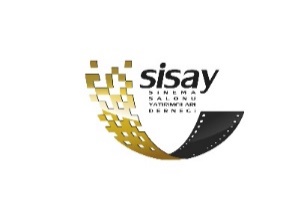 SİSAY’dan Kültür ve Turizm Bakanı Ersoy’a Ziyaret!Sinema Salonu Yatırımcıları Derneği (SİSAY) Yönetim Kurulu, Kültür ve Turizm Bakanı Mehmet Nuri Ersoy’u makamında ziyaret etti. Ziyarette; Türk sinemasının potansiyeli ve sürdürülebilir gelişimi başta olmak üzere pek çok çözüm ve proje görüşüldü. SİSAY Başkanı Cenk Sezgin; ‘’Bakanımızla yaptığımız görüşme olumlu geçti. Çok ümitliyiz. Bizler için bundan sonrası, bundan önceki gibi olmayacak’’ dedi.Sinema sektör temsilcilerinin Bakanlık düzeyinde yaptığı temaslara son olarak SİSAY (Sinema Salonu Yatırımcıları Derneği) da katıldı. Yurt çapındaki yaygın üye ağı ve sayısı açısından sektörün en kalabalık tarafının tek temsilcisi SİSAY; Yönetim Kurulu düzeyinde Kültür ve Turizm Bakanı Mehmet Nuri Ersoy’a ziyarette bulundu. Ziyaretin ana gündem maddesi geçtiğimiz dönemde yaşanan gelişmeler ve Türk sinemasının dünya pazarındaki potansiyeli ve sürdürülebilir gelişimiydi. Bakan ziyaretinde ayrıca; SİSAY’ın tam desteklediği kanun değişikliğiyle birlikte yaşanan gelişmeler de masaya yatırıldı. SİSAY Yönetim Kurulu Başkanı Cenk Sezgin; bakanlıkla ilgili ziyareti şu sözlerle değerlendirdi: “Sektörün kapsama alanı itibarı ile en geniş kesiminin temsilcileri olarak önemli bir toplantı gerçekleştirdik. Sektör olarak tıkandığımız bir noktada hayat suyu bulmaya gittik. Geçtiğimiz ay uzun tartışmalar sonunda yürürlüğe giren kanun sonrasında işletmelerimiz ertelenen filmlerin sebep olduğu büyük kayıplar yaşıyor. Diğer yandan sinemalar ile eş zamanlı dijital platformlarda film gösterimleri gibi başlıkların sinema işletmeleri ve Türk Sineması açısından sonuçları konularındaki görüş ve endişelerimizi paylaşma imkânı bulduk. Ziyaret bizim açımızdan değerliydi ve olumlu geçti. Şunu söyleyebilirim; Bakanlığımız, Cumhurbaşkanımızın da altını çizdiği hassasiyeti paylaşıyor; sinema işletmecilerimizin şartlarının iyileştirilmesi, sinema salonlarımızın sayısının artırılarak tüm Türkiye’mizde sinemasız il-ilçe kalmaması; kaliteli ve sağlıklı büyümenin sürdürülmesi için kolları sıvamışlar. Sayın Bakanımızın sonuç odaklı vizyonu, konuya vakıflığı ve yakın ilgisi nedeni ile sinema salonu işletmecileri olarak Türk Sinema Sektörünün geleceği açısından çok yararlı olacağına inandığımız bir toplantı oldu. Tıpkı yeni yasa sürecinde olduğu gibi Bakanlığımızın çözüm bekleyen konulara, hızlı ve etkili yaklaşım konusundaki kararlılığından çok ümitliyiz. Bizler için bundan sonrası, bundan önceki gibi olmayacak.”SİSAY HAKKINDA: SİSAY kısa adıyla Sinema Salonları Yatırımcıları Derneği Türk sinemasının gelişimine katkı sağlayacak projeler üretmek; endüstriye artı değer sağlamak, dijitalleşme sürecinde sinemaların desteklenmesi, hizmet standartlarını yükseltmek, sektör içi iletişimi artırmak, ilgili kurumlar düzeyinde sektörün temsili gibi amaçlarla 2014 yılında bir sektör derneği olarak kuruldu. Türkiye genelinde toplam 81 ilde 15’i zincir, 200 işletmeci olmak üzere toplamda 2800 salon sahibi 500 işletmeyi temsil eden tek sivil toplum örgütüdür. Bodrum-Kos Türk Filmleri Festivali, ‘’1 milyon öğrenci sinemayla buluşuyor’’ projesi ve ECM Gelişmekte Olan Sinema Pazarları Zirvesi gibi çalışmaları yürütmektedir. (www.sisay.org.tr) Türk Sinema Sektörünün sürdürülebilir büyümesine katkı vermek amacı ile gerçekleştirdiğimiz etkinlikler:Her Eylül ayında yerli film yapımcılarımızın vizyon filmlerini sinema salonu işletmecilerine tanıttıkları Bodrum Türk Filmleri haftası, Her yıl gerçekleşen CineBodrum sektör zirvesi, Her yıl Kasım ayında Ortadoğu Orta Asya Balkanlar ve Afrika sinema sektörlerini İstanbul’da bir araya getirdiğimiz “ECM Gelişmekte Olan Sinema Pazarları Zirvesi”ne ev sahipliği yapıyoruz, Sinemaya Gitmeyen Öğrenci Kalmasın kampanyası ile tüm illerimizde iki yıldır Kültür ve Milli Eğitim Bakanlıklarımızla birlikte 2 milyona yakın öğrenciyi sinema ile buluşturduk. Üyesi olduğumuz Avrupa (UNIC) ve Dünya (GCF) sinema işletmecileri federasyonlarında ülkemizi temsil eden yegâne sivil toplum kuruluşuyuz. Medya İletişim – 0 535 291 50 49